ANEXO VIPROGRAMA DA PROVA OBJETIVAPARA OS CARGOS DE AUXILIAR DE SERVIÇOS GERAIS, AGENTE ADMINISTRATIVO AUXILIAR E ATENDENTE DE EDUCAÇÃO INFANTIL.                           PROGRAMA DE PROVA: LINGUA PORTUGUESA: Textos: interpretação de textos. Fonética e Fonologia: Identificação de vogais, semivogais e consoantes. Identificação de encontros vocálicos e consonantais. Separação de Sílabas. Classificação dos vocábulos pelo número de silabas. Classificação dos vocábulos pela posição da silaba Tonica. Classificação das palavras quanto ao número de silabas. Acentuação gráfica: princípios básicos (regras), classificação das palavras quanto á posição da silaba Tonica. Classe de Palavras (Classes gramaticais). Pronome, uso do hífen e da vírgula.MATEMÁTICA: Sistema numeral decimal. Numerais Naturais. Adição, subtração, divisão e multiplicação. Números fracionários e operações com frações. Questões de lógica.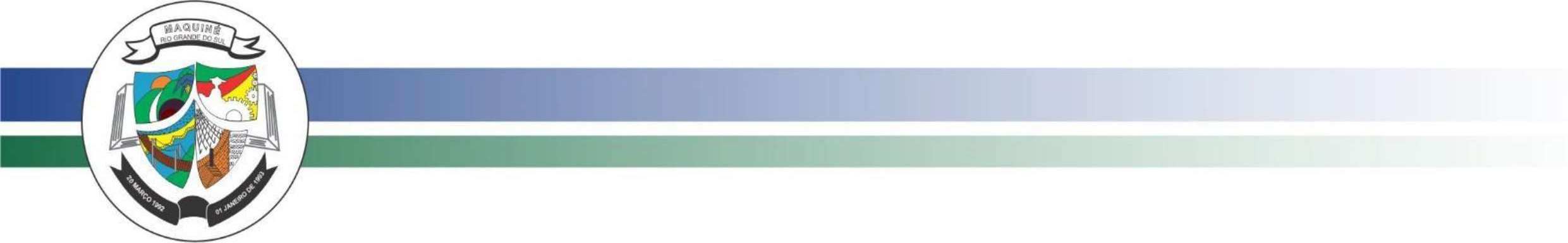 